Il PATTO di CORRESPONSIBILITA' fra Scuola e Famiglia dello Studente definisce diritti e doveri delle parti e disciplina i rapporti tra l’istituzione scolastica e I’utenza; il rispet- to del Patto è condizione indispensabile per avere un rapporto di fiducia reciproca.Esso stabilisce che:la Scuolasi propone come luogo di  educazione, dove il processo di apprendimento, l’acquisizione delle conoscenze e lo sviluppo della coscienza critica degli studenti vengono favoriti e garantiti dal «patto formativo»; attraverso esso si realizzano gli obiettivi del miglioramento della qualità, della trasparenza, della flessibilità, della collegialità e della partecipazione attiva, secondo le modalità definite dal Piano dell‘Offerta Formativa dell’Istituto;garantisce la libertà d'apprendimento nel rispetto della professionalità del corpo docente e della libertà d’insegnamento;intende creare un clima sereno e corretto, atto a favorire nello studente lo svi- luppo delle conoscenze e delle competenze, la maturazione dei comportamenti responsabili e corretti e dei valori di una cittadinanza europea;s'impegna, compatibilmente con le risorse disponibili, ad acquisire una strumen- tazione tecnologica adeguata e a promuoverne un utilizzo consapevole;garantisce ambienti e strutture adeguate agli studenti portatori di handicap nei limiti consentiti dalle disponibilità finanziarie e strutturali di sua diretta compe- tenza;promuove iniziative atte a favorire il superamento di eventuali svantaggi lingui- stici.tutte le componenti operanti nella scuola, ciascuna nel rispetto del proprio ruolo e secondo le proprie competenze:sono costantemente impegnate a garantire in ogni circostanza il rispetto delle libertà sancite dalla Costituzione della Repubblica italiana;hanno diritto di esprimere la propria opinione, purché correttamente manifesta- ta e non lesiva dell'altrui dignità;hanno diritto a vedere rispettata in ogni situazione la loro dignità;tutte le componenti che sottoscrivono questo patto si impegnano a:far sì che i rapporti interni alla comunità scolastica si informino al principio di so- lidarietà;conoscere nei dettagli il Regolamento di Istituto, aggiornarne la conoscenza in caso di variazioni o integrazioni successive e osservarne scrupolosamente pre- scrizioni e indicazioni.In particolare :gli STUDENTI si impegnano a:frequentare regolarmente i corsi, assolvere assiduamente agli impegni di studio, anche sottoponendosi puntualmente alle verifiche previste dai docenti, e man- tenere un comportamento corretto e un atteggiamento propositivo;avere nei confronti del capo di istituto, dei docenti, del personale non docente, lo stesso rispetto che questi ultimi devono loro, riconoscendo e accettando co- munque l’autorevolezza educativa dell'adulto;rispettare le diversità personali e culturali, la sensibilità altrui;favorire la comunicazione scuola-famiglia;utilizzare correttamente le strutture, i macchinari e i sussidi didattici, osservan- do le norme sulla sicurezza e comportandosi in modo da non arrecare danni a terzi o al patrimonio della scuola;avere la massima cura nell`uso delle strutture e degli arredi;usare un linguaggio e curare un abbigliamento consoni al contesto educativo che distingue la scuola;non utilizzare telefoni cellulari e apparecchi elettronici (i-pod, ecc.);non portare oggetti che possano arrecare danno a persone o cose (armi soft-air, fionde, ecc.)I GENITORI DEGLI STUDENTI si impegnano a:instaurare un dialogo costruttivo con i docenti, rispettando la loro libertà di in- segnamento e la loro competenza valutativa;tenersi aggiornati su impegni, scadenze, iniziative scolastiche, partecipando con regolarità alle riunioni previste;adoperarsi affinché i figli rispettino il regolamento di istituto, in particolare modo per ciò che riguarda la puntualità e la giustificazione di assenze o ritardi;segnalare al Dirigente scolastico o al docente Coordinatore di Classe le situazio- ni che possano comportare particolari forme di assistenza verso i propri figli;intervenire responsabilmente rispetto ad eventuali danni provocati dal figlio/a a persone o cose della scuola, anche attraverso il risarcimento dei danni, nelleforme e nelle modalità previste dal Regolamento di Istituto;controllare che i figli non portino in aula strumenti elettronici (cellulari, i·pod, ecc.);controllare che i figli non portino oggetti che possano arrecare danno a persone o cose (armi soft-air, fionde,ecc.).Il DIRIGENTE SCOLASTICO si impegna a:Garantire e favorire l’attuazione del Piano dell'Offerta Formativa, ponendo cia- scuna componente scolastica nelle condizioni di esprimere al meglio il proprio ruolo;garantire ad ogni componente scolastica la possibilità di esprimere e valorizzare, all’interno del proprio ruolo, competenze, professionalità e potenzialità, in un clima di dialogo, collaborazione e rispetto reciproci;cogliere le esigenze formative degli studenti e della comunità entro la quale o- pera la scuola per cercare risposte adeguate.I DOCENTI si impegnano a:informare gli alunni degli obiettivi educativi e didattici, dei tempi e delle modali- tà di attuazione delle attività per renderli responsabilmente partecipi del percor- so educativo;svolgere le attività di verifica e valutazione in modo congruo rispetto ai pro- grammi e ai ritmi di apprendimento, esplicitandone criteri e modalità e moti- vandone gli esiti;comunicare con le famiglie in merito ai risultati, alle difficoltà, ai progressi nelle discipline di studio, oltreché agli aspetti inerenti il comportamento e la condot- ta;prestare ascolto e attenzione ai problemi degli studenti, in modo da favorire l’interazione pedagogica con le famiglie;realizzare un clima scolastico positivo, fondato sul dialogo e sul rispetto, tale da favorire capacità di iniziativa, valorizzazione delle differenze, educazione alla le- galità.Il PERSONALE A.T.A si impegna a:conoscere il Piano dell'Offerta Formativa e collaborare a realizzarlo, nell’ambito delle proprie competenze;segnalare al Dirigente Scolastico e ai docenti tutte le situazioni di violazione airegolamenti interni di cui venissero direttamente a conoscenza per l'esercizio della propria funzione;garantire il necessario supporto alle attività didattiche;favorire un clima di collaborazione e rispetto tra tutte le componenti presenti nella scuola.Nello spirito del «patto formativo», ogni componente si impegna ad osservare e a far osservare i principi sopra esposti attraverso il rispetto dei regolamenti attuativi e sot- toscrivendo il presente patto di corresponsabilità.Catania,  	Il Dirigente Scolastico  	ll genitore  	Lo studente	A. S.	classe	sez  	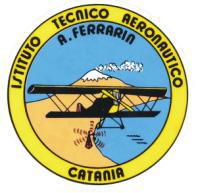 SISTEMA DI GESTIONE PER LA QUALITÀIndirizzo Trasporti e Logistica Ist. Tec. Aeronautico Statale “Arturo Ferrarin”Via Galermo, 17295123 Catania (CT)Indirizzo Trasporti e Logistica Ist. Tec. Aeronautico Statale “Arturo Ferrarin”Via Galermo, 17295123 Catania (CT)Indirizzo Trasporti e Logistica Ist. Tec. Aeronautico Statale “Arturo Ferrarin”Via Galermo, 17295123 Catania (CT)ModuloPatto di CorresponsabilitàPatto di CorresponsabilitàCodice M PCS APagina 1di 4Via Galermo, 172 – 95123 CataniaTel. 095 6136430 E-mail: cttb01000a@istruzione.it Sito Web: www.itaerferrarin.edu.itCF : 80013880879 CM : CTTB01000ASISTEMA DI GESTIONE PER LA QUALITÀIndirizzo Trasporti e Logistica Ist. Tec. Aeronautico Statale “Arturo Ferrarin”Via Galermo, 17295123 Catania (CT)Indirizzo Trasporti e Logistica Ist. Tec. Aeronautico Statale “Arturo Ferrarin”Via Galermo, 17295123 Catania (CT)Indirizzo Trasporti e Logistica Ist. Tec. Aeronautico Statale “Arturo Ferrarin”Via Galermo, 17295123 Catania (CT)ModuloPatto di CorresponsabilitàPatto di CorresponsabilitàCodice M PCS APagina 2di 4Via Galermo, 172 – 95123 CataniaTel. 095 6136430 – Fax 095 6136429E-mail: cttb01000a@istruzione.it Sito Web: www.itaerferrarin.gov.itCF : 80013880879 CM : CTTB01000ASISTEMA DI GESTIONE PER LA QUALITÀIndirizzo Trasporti e Logistica Ist. Tec. Aeronautico Statale “Arturo Ferrarin”Via Galermo, 17295123 Catania (CT)Indirizzo Trasporti e Logistica Ist. Tec. Aeronautico Statale “Arturo Ferrarin”Via Galermo, 17295123 Catania (CT)Indirizzo Trasporti e Logistica Ist. Tec. Aeronautico Statale “Arturo Ferrarin”Via Galermo, 17295123 Catania (CT)ModuloPatto di CorresponsabilitàPatto di CorresponsabilitàCodice M PCS APagina 3di 4Via Galermo, 172 – 95123 CataniaTel. 095 6136430 – Fax 095 6136429E-mail: cttb01000a@istruzione.it Sito Web: www.itaerferrarin.gov.itCF : 80013880879 CM : CTTB01000ASISTEMA DI GESTIONE PER LA QUALITÀIndirizzo Trasporti e Logistica Ist. Tec. Aeronautico Statale “Arturo Ferrarin”Via Galermo, 17295123 Catania (CT)Indirizzo Trasporti e Logistica Ist. Tec. Aeronautico Statale “Arturo Ferrarin”Via Galermo, 17295123 Catania (CT)Indirizzo Trasporti e Logistica Ist. Tec. Aeronautico Statale “Arturo Ferrarin”Via Galermo, 17295123 Catania (CT)ModuloPatto di CorresponsabilitàPatto di CorresponsabilitàCodice M PCS APagina 4di 4Via Galermo, 172 – 95123 CataniaTel. 095 6136430 – Fax 095 6136429E-mail: cttb01000a@istruzione.it Sito Web: www.itaerferrarin.gov.itCF : 80013880879 CM : CTTB01000A